Муниципальное автономное общеобразовательное учреждение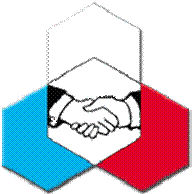 «Средняя общеобразовательная школа № 145   с углубленным изучением экономики, английского языка, математики, информатики» «Экономическая школа»614022, г. Пермь, ул. Карпинского 87а, тел./факс: (342) 224-03-68ПОЛОЖЕНИЕШкольный конкурс«Летнее чтение с увлечением» Я к вам обращаюсь, товарищи, дети:                                                                             Полезнее книги нет вещи на свете!Пусть книги друзьями заходят в дома,Читайте всю жизнь, набирайтесь ума!С. МихалковПермь, 2021 г.Лето - удивительные дни школьных каникул, когда дети открывают мир и себя в этом мире, осваивают летнее пространство времени, пытаются узнать что-то новое. Это время отдыха, игры, развлечений и, конечно же, чтения самых интересных книг. Книга - это одно из чудес, созданных человечеством. Из книги мы узнаём о прошлом и настоящем, она ведёт нас в интересное путешествие в страну знаний, рассказывает, как выращивают хлеб и строят дома, варят сталь и побеждают болезни, создают машины и летают в космос…1. Цель и задачи Конкурса:1.1 Организация досуга детей в дни летних каникул через книгу и чтение;1.2 Активизация чтения детей в летний период;1.3 Раскрытие творческих способностей ребёнка как читателя;1.4 Повышение роли книги как способа проведения досуга школьников.2. Учредители и организаторы:2.1. Учителя МАОУ «Экономическая школа №145»: руководитель проекта Петрова Т.В., творческая группа: А.П. Блехер, К.И. Старцева, Е.М. Зырянова, Т.В. Петрова.2.2. Организация и проведение Конкурса возлагается на творческую группу школы.3. Участники Конкурса:3.1. В конкурсе принимают участие ученики 5-11 классов;3.2. Педагогические работники школы;3.3 Родители учеников школы.4. Сроки проведения Конкурса4.1 Конкурс проводится с 20 августа 2021 г. до 15 сентября 2021 г.;4.2 Подведение итогов конкурса с 16 по 18 сентября 2021 г.;4.3 Размещение информации об итогах на сайте школы и в соцсетях 20 сентября 2021 года;4.4 Все дипломы, сертификаты и благодарственные письма за участие высылаются в электронном виде на электронный адрес, с которого была принята работа  конкурсанта 20-22 сентября 2021 года.Последний день отправления работ 15 сентября 2021 г.5. Номинации конкурса:«Страна, которой нет на глобусе» (творческая) - принимаются работы, выполненные в любой технике: ученик создаёт поделку, рисунок и др., изображающие сцену или героя из любимого произведения. Оценивается мастерство исполнения, оригинальность, название работы.«Мой читательский дневник» - работы, оформленные в тетради, альбоме и др., в которых автор рассказывает о любимых произведениях. Оценивается содержание информации о книге (7-10 предложений), оформление страницы. Количество произведений не ограничено, но не менее 2-х.«Пойман за чтением!» - конкурс фотографий (фотография участника конкурса за чтением книги из летнего списка литературы + название фотографии и краткое описание книги, обязательно 2-3 предложения). Оценивается композиция фотографии, оригинальность фото и названия, содержание описания книги.«Советую всем прочитать!» - составление списка самых интересных книг, которые ученик рекомендует прочитать (количество книг не ограничено, но не менее 3-х книг + 2-3 предложения с пояснением, почему книгу необходимо прочитать);«Буктрейлер» - в этой номинации принимаются видеоролики в любом жанре (мультфильм, видеофильм, музыкальный клип, рекламный ролик) по мотивам любимой книги. Сценарий снятого ролика или созданной презентации не должен расходиться с содержанием книги.Примечание: родители и учителя могут принять участие в любой номинации.6. Критерии оценки конкурсной работы6.1 Содержание, самостоятельность и выразительность работы;6.2 Соответствие теме Конкурса;6.3 Точность рифм (для стихотворений);6.4 Оригинальность, нестандартность, новизна в подаче материала;6.5 Творческий подход;6.6 Чёткость авторской идеи и позиции;6.7 Возрастное соответствие.7. Требования к оформлению пакета документов:7.1 Все работы присылаются ТОЛЬКО на электронную почту Конкурса: tanya.petrova60@yandex.ru;7.2 Все файлы с работами подписываются (фамилиями участников, класс, номинация);7.3 Работы, присланные на Конкурс, не рецензируются;7.4 Внимание! Работы, представленные на конкурс, должны быть АВТОРСКИМИ. Организаторы конкурса не приветствуют плагиат. Авторские права на работы сохраняются за участниками конкурса. Оргкомитет конкурса имеет право без уведомления и без объяснения причин оставить без внимания работы участников, нарушивших положение конкурса;7.5 Фотоработы принимаются только в электронном виде;7.6 Рисунки присылаются в виде сканированной копии или фотографии; 7.7 Поделки присылаются в виде фотографии (до 15 сентября  оригинал  нужно принести в школу);7.8 Видеоматериалы необходимо загрузить на любой сервис хранения: яндекс диск, на облако майл, в любую социальную сеть и т.д. и прислать ссылку на файл. Если загрузить не удается, то работа присылается просто в электронном письме.8. Подведение итогов Конкурса8.1 Итоги Конкурса подводятся с 16 сентября 2021 г. по 18 сентября 2021 г.;8.2 Победители награждаются дипломами I, II, III степеней, и всем участникам выдаются сертификаты. Лучшие работы будут опубликованы на  сайте школы и в соцсетях по адресам:http://es145.permarea.ru/ https://vk.com/es145permhttps://www.instagram.com/145special;8.3 Все дипломы и сертификаты за участие высылаются в электронном виде на электронный адрес, с которого отправлены работы..«СОГЛАСОВАНО»Заместитель директора по ВР_______________ А.П. Блехер  «______» _____________ 2021 г.